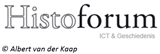 Historische context De RepubliekBekijk een of meer van de filmpjes op:  http://histoforum.net/tijdvakfilmpjes/hcRepubliek.htm
Maak daarna de volgende opdrachtenHAVOOpdracht 1, 2019, tijdvak I, Havo 3 (p-waarde = 57)In 1521 sprak paus Leo X de banvloek uit over Luther, waardoor Luther uit de rooms-katholieke kerk werd gezet. In datzelfde jaar werd Lutherdoor Karel V ontboden voor de Rijksdag in Worms.3p Licht het verband tussen beide gebeurtenissen toe door:aan te geven wat de paus Luther verweet enuit te leggen welk politiek doel Karel V wilde bereiken met het ontbieden van Luther voor de Rijksdag.Opdracht 2, 2019, tijdvak I, Havo 4 (p-waarde = 70)In 1566 vond de Beeldenstorm plaats. Willem van Oranje was op dat moment medeverantwoordelijk voor het bestuur in Antwerpen. Hij nam de volgende maatregelen om de orde te herstellen:Hij liet enkele beeldenstormers ophangen.Hij sprak met calvinisten en lutheranen af dat zij op enkele plaatsen in de stad hun godsdienst ongehinderd mochten uitoefenen.
4p Licht de maatregelen toe door:per maatregel aan te geven waardoor deze bijdroeg aan het herstellen van de orde en daarnauit te leggen welk godsdienstig uitgangspunt Willem van Oranje nastreefde met deze maatregelen.Opdracht 3, 2019, tijdvak I, Havo 5 (p-waarde = 43)BronTerwijl Leiden door de Spaanse troepen wordt belegerd schrijft de monnik Wouter Jacobszoon in Amsterdam in 1574 in zijn dagboek: Het nieuwtje ging rond dat in Leiden geld werd geslagen van papier, in stukken van tien stuivers en van een gulden. Het papier oogde heel wit en was zorgvuldig samengeplakt tot de dikte van een daalder. Het was fraai geslagen, met op de ene zijde een leeuw met een zwaard en het opschrift 'Pro Patria' ('Voor het vaderland'). Men zei dat de soldaten van de stad [Leiden] met dit geld betaald werden, terwijl bij stedelijke verordening was bepaald dat iedereen verplicht was de soldaten hiervoor zonder pardon alle zaken te leveren en te verkopen die men in de aanbieding had, alsof het om gewoon geld ging. Hierdoor kon het gebeuren dat de brave burgers verarmden, aangezien de soldaten alles wat zij kochten, hoe gering de prijs ook was, met dit papier betaalden en dan het resterende bedrag in normaal wisselgeld eisten. Gebruik de bronHet stadsbestuur van Leiden wil met het uitgeven van de noodmunten:een financieel probleem oplossen eneen politiek doel bereiken.
4p Leg dit voor beide uit met een verwijzing naar de bron.
VWOOpdracht 1, 2019, tijdvak I, VWO 7 (p-waarde = 88)In 1555 werd bij de Vrede van Augsburg het ius emigrandi aan de inwoners van Duitse vorstendommen verleend. Dit recht hield in dat inwoners mochten verhuizen naar een ander Duits vorstendom als zij dit wilden. Het opnemen van het ius emigrandi was een gevolg van een andere afspraak die ook bij de Vrede van Augsburg in 1555 werd vastgelegd. 2p Beredeneer welke afspraak het verlenen van het ius emigrandi noodzakelijk maakte.  Opdracht 2, 2019, tijdvak I, VWO 8 (p-waarde = 50 )BronOp 17 oktober 1565 schrijft Filips II vanuit Spanje aan zijn halfzuster Margaretha van Parma, zijn plaatsvervangster in de Nederlanden: Ik ben zeer verheugd te horen dat u reeds bent begonnen met het toepassen van kerkrechtelijke verbeteringen, zoals het aanstellen van goede prekers en pastoors, het stichten van goede scholen en het hervormen van de geestelijken in overeenstemming met mijn voorschrift (…). Ik kan mijzelf er niet van weerhouden u te vertellen dat, wat betreft de toestand van de godsdienst in de Nederlanden zoals ik die begrijp, dit niet de tijd is voor welke verandering dan ook. Integendeel, de voorschriften van Karel V dienen te worden uitgevoerd. Ik denk dat de oorzaak van het kwaad in het verleden en de groei ervan daarna is gelegen in de nalatigheid, mildheid en onbetrouwbaarheid van de rechters.Gebruik de bronEen historicus doet onderzoek naar het godsdienstbeleid van Filips II omstreeks 1565 en vindt deze bron.  3p Geef zonder bron de kritiek weer die werd geuit in de Nederlanden op het godsdienstbeleid van Filips II en leg daarna uit dat de bron dit beeld nuanceert. 
Opdracht 3, 2019, tijdvak I, VWO 10 (p-waarde = 60)BronIn 1627 schrijft Jan Pieterszoon Coen vanuit Batavia aan de bewindhebbers van de VOC: Met hulp van de Staten-Generaal dient de Compagnie veel schepen met allerlei volk naar Indië te sturen. Met goede vooruitzichten dienen veel mensen ertoe bewogen te worden om op hun kosten en risico hetzij met hun eigen schepen of met die van de Compagnie, naar Indië te vertrekken. Het vooruitzicht dat gegeven kan worden is de uitdeling van land, fruitbomen en slaven (…).  Aan alle landen, niemand uitgezonderd, behalve openlijke vijanden, zal de vrije handel in Batavia worden toegestaan. Omdat genoemde landen over veel mensen beschikken, hebben zij eenvoudig toegang tot de middelen die nodig zijn voor het onderhoud van oorlogsschepen, de benodigde soldaten en de inkoop van zo veel specerijen als Europa maar hebben kan (…). Nu moet de Compagnie het avontuur aangaan en het moeilijkste deel voor haar rekening nemen; dan zullen de particulieren het risico lopen en zal de Compagnie zeker zijn van haar inkomsten.Gebruik de bron Jan Pieterszoon Coen stelt een verandering voor in het beleid van de VOC. Het bestuur van de VOC wijst het voorstel af.  3p Verklaar het standpunt van Coen en dat van het bestuur door: de verandering in beleid uit het voorstel van Coen te noemen en een politieke verklaring te geven voor het voorstel vanuit Coens positie en een economische verklaring te geven voor de afwijzing van het voorstel door het bestuur van de VOC. Controleer je antwoorden HAVOOpdracht 1maximumscore 3 Voorbeeld van een juist antwoord is: De paus verweet Luther dat zijn kritiek op bepaalde regels van de kerk / zijn kritiek op de machtsaanspraken van de kerk / zijn ideeën over het vertalen van de bijbel in de volkstaal schadelijk waren voor de positie van de kerk / voor de positie van de paus (zodat de paus de banvloek uitsprak) 	1 Karel V streefde ook in godsdienstig opzicht naar eenheid / voerde een centralisatiebeleid, zodat hij Luther voor de Rijksdag ontbood om hem zijn ideeën te laten herroepen (en zo de eenheid te herstellen) 	2Opdracht 2maximumscore 4 Voorbeeld van een juist antwoord is: Door enkele beeldenstormers op te laten hangen stelde Willem van Oranje een afschrikwekkend voorbeeld aan toekomstige ordeverstoorders / stelde Willem van Oranje de katholieken tevreden (waardoor meer onrust werd voorkomen) 	1 Door calvinisten en lutheranen plaatsen te geven om hun godsdienst ongehinderd uit te oefenen, nam Willem van Oranje een oorzaak van de onrust/van de Beeldenstorm weg 1 Willem van Oranje zorgde met de maatregelen dat katholieken en protestanten ieder hun geloof konden uitoefenen waarmee hij zijn uitgangspunt van gelijkberechtiging voor protestanten en katholieken nastreefde 2Opdracht 3maximumscore 4 Uit het antwoord moet blijken dat het stadsbestuur met het uitgeven van noodmunten:  waarvoor de bevolking verplicht aan de soldaten goederen moet leveren / wisselgeld moet geven, het probleem wil oplossen dat er geen geld is om de soldaten die Leiden verdedigen te betalen 2 met de tekst 'Voor het vaderland' een beroep doet op de vaderlandsliefde van de burgers, waarmee het wil bereiken dat er steun is onder de bevolking voor hun beleid / dat de burgers de Opstand steunen 2VWOOpdracht 1Maximumscore 2Kern van een juist antwoord is: In 1555 werd de afspraak gemaakt (bij de Vrede van Augsburg) dat  Duitse vorsten het geloof van hun onderdanen mochten bepalen (cuius regio, eius religio) 1 waardoor de opname van het ius emigrandi noodzakelijk werd om  mensen de kans te geven vanwege hun geloof te verhuizen naar een  ander Duits vorstendom (om te voorkomen dat zij moesten leven in een land waarin hun geloof niet de eerste plaats innam) 1Opdracht 2Maximumscore 3Kern van een juist antwoord is: De kritiek in de Nederlanden op het godsdienstbeleid van Filips II is dat hij de protestanten / de reformatie (alleen) met harde maatregelen bestrijdt 1 Uit de bron blijkt dat Filips II voorstander is van maatregelen die het intellectuele / morele peil van de geestelijkheid moeten verbeteren, waarmee je kunt aantonen dat Filips II oog heeft voor de tekortkomingen in de rooms-katholieke kerk / dat Filips II de reformatie ook wil bestrijden door de rooms-katholieke kerk te verbeteren 2Opdracht 3Maximumscore 3Voorbeeld van een juist antwoord is: Coen stelt voor om het monopolie van de VOC op handel met Indië los te laten / vrijhandel toe te staan / een volksplanting te beginnen 1 Coen moet Batavia / de Nederlandse belangen verdedigen en heeft daarvoor meer middelen / mensen nodig (die hij hoopt te krijgen door vrijhandel / volksplanting toe te staan) 1 Het bestuur van de VOC wil (vanwege de economische belangen van de aandeelhouders / van de compagnie) de winst uit Indië niet delen met anderen / kolonisten (zodat ze het voorstel van Coen afwijzen) 1Schrijf zo nauwkeurig mogelijk op waarom je een of meer opdrachten niet voldoende hebt kunnen maken. Beschrijf wat je hebt gedaan en waar je vastliep.Mail de resultaten van stap vier naar je docent of plaats deze in de elektronische leeromgeving.